ПРОКУРАТУРА ИНФОРМИРУЕТПрокуратурой Кинель-Черкасского района организована «горячая линия» за соблюдением трудовых прав граждан. По вопросам нарушения трудового законодательства, о фактах направления работников в неоплачиваемый отпуск, неправомерное сокращение должностей, неоплаты труда и других неправомерных действиях работодателей Вы можете обратиться по телефону 8 (84660) 4-11-98.Горячая линия также организована на базе прокуратуры Самарской области. О нарушениях в указанной сфере Вы вправе обратиться по телефонам: 8 (846) 333-54-28 (в рабочее время), 8 (84660) 340-61-78 (в нерабочее время, выходные и праздничные дни).ОФИЦИАЛЬНОЕ ОПУБЛИКОВАНИЕЗаключение о результатах публичных слушаний 
в сельском поселении Черновка муниципального района Кинель-Черкасский Самарской области по проекту решения Собрания представителей сельского поселения Черновка муниципального района Кинель-Черкасский Самарской области «О внесении изменений в Правила землепользования и застройки сельского поселения Черновка муниципального района Кинель-Черкасский Самарской области»     1.  Дата оформления заключения о результатах публичных слушаний —21.04.2020.                  2.  Наименование проекта, рассмотренного на публичных слушаниях — проект решения Собрания представителей сельского поселения Черновка муниципального района Кинель-Черкасский Самарской области «О внесении изменений в Правила землепользования и застройки сельского поселения Черновка муниципального района Кинель-Черкасский Самарской области».   Основание проведения публичных слушаний — постановление Главы сельского поселения Черновка муниципального района Кинель-Черкасский Самарской области от 18.03.2020 № 38 «О проведении публичных слушаний по вопросу о внесении изменений в Правила землепользования и застройки сельского поселения Черновка муниципального района Кинель-Черкасский Самарской области, утвержденные решением Собрания представителей сельского поселения Черновка муниципального района Кинель-Черкасский Самарской области от 27.12.2013 № 17-1, опубликованное в газете «Черновские вести» от 18.03.2020 № 16 (259). Дата проведения публичных слушаний – с 18.03.2020 до 21.04.2020.3. Реквизиты протокола публичных слушаний, на основании которого подготовлено заключение о результатах публичных слушаний – б/н от 21.04.2020.4. В публичных слушаниях приняли участие 4 человека.5.  Предложения и замечания: - предложения по вопросу о внесении изменений в Правила землепользования и застройки сельского поселения Черновка муниципального района Кинель-Черкасский Самарской области высказали 4 человека.6.  Обобщенные сведения, полученные при учете замечаний и предложений, выраженных участниками публичных слушаний и постоянно проживающими на территории, в пределах которой проводятся публичные слушания, и иными заинтересованными лицами по вопросам, вынесенным на публичные слушания:Председатель Комиссии по подготовке Правил землепользования и застройки сельского поселения Черновка муниципального района Кинель-Черкасский Самарской области,                                           Казаев А.Е.        ИНФОРМАЦИЯ ДЛЯ НАСЕЛЕНИЯ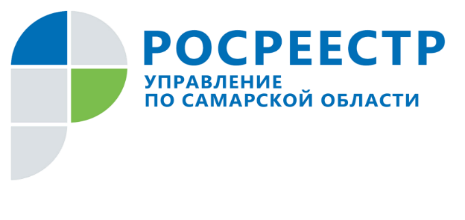 АНОНС15 апреля 2020Прямая линия об электронных услугах Росреестра 22 апреля с 10.30 до 11.30 Управление Росреестра по Самарской области проведет «прямую линию», в ходе которой начальник отдела регистрации недвижимости в электронном виде Управления Росреестра по Самарской области Дмитрий Евгеньевич Кожевников ответит на вопросы об оказании электронных услуг Росреестра. - Как подать заявление в электронном виде о регистрации прав и кадастровом учете? - Через какие ресурсы можно направить электронные заявления и электронные обращения в Росреестр?- Каковы сроки оказания услуг в электронном виде?- На что следует обратить внимание при использовании электронных сервисов, чтобы не стать жертвой мошенников в сфере недвижимости?- Как можно получить консультацию Росреестра, не выходя из дома? Звоните и задавайте вопросы по телефону (846) 33-22-555.	Контакты для СМИ:Ольга Никитина, помощник руководителя Управления Росреестра(846) 33-22-555, 8 927 690 73 51, pr.samara@mail.ruИНФОРМАЦИЯ ДЛЯ НЕСОВЕРШЕННОЛЕТНИХ ГРАЖДАНОтветственность несовершеннолетних за кражу чужого имущества           Наиболее распространенное преступление совершаемое лицами, не достигшими 18-летнего возраста,  - преступления против собственности (кражи, грабежи, разбои).             Кража – довольно распространенный вид преступления. Согласно Уголовного Кодекса Российской Федерации, кражей называют тайное хищение чужого имущества. То есть кража - это противоправное тайное ненасильственное и безвозмездное изъятие чужого имущества в пользу виновного или других персон, причинившее материальный ущерб владельцу имущества.           Действующим законодательством предусмотрено 2 вида ответственности несовершеннолетних за совершение краж: административная и уголовная.           Административная ответственность наступает с 16 лет по ст. 7.27 КоАП РФ за мелкое хищение имущества путем кражи, мошенничества, присвоения или растраты, имущества, стоимость которого не превышает 1000 рублей и наказывается штрафом не менее 1000 рублей.           В случае совершения хищения лицом, не достигшим 16-летнего возраста, протокол по делу об административном правонарушении составляется в отношении родителей (законных представителей) несовершеннолетнего.            Совершение хищения чужого имущества в силу ст. 5 Федерального закона № 120-ФЗ от 24.06.1999 «Об основах системы профилактики безнадзорности и правонарушений несовершеннолетних» является основанием проведения профилактической работы и постановки на учет несовершеннолетнего в органах и учреждениях системы профилактики.           Уголовная ответственность несовершеннолетних за совершенную ими кражу устанавливается с 14 лет.           Кража (ст.158 УК РФ), т.е. тайное хищение чужого имущества — наказывается штрафом в размере от 80 до 500 тысячи рублей, либо обязательными работами на срок от 180 до 240 часов, либо исправительными работами на срок от 6 месяцев до 2 лет, либо арестом на срок от 2 до 4 месяцев, либо лишением свободы на срок до 2 до 10 лет.            Мошенничество (ст.159 УК РФ), то есть хищение чужого имущества или приобретение права на чужое имущество путем обмана или злоупотребления доверием, - наказывается штрафом в размере до 120 тысяч рублей или в размере заработной платы или иного дохода осужденного за период до одного года, либо обязательными работами на срок до ста восьмидесяти часов, либо исправительными работами на срок от 6 месяцев до одного года, либо арестом на срок от 2 до 4 месяцев, либо лишением свободы на срок до 2 лет.             Грабеж (ст.161 УК РФ), т.е. открытое хищение чужого имущества -наказывается исправительными работами на срок от одного года до 2 лет, либо арестом на срок от 4 до 6 месяцев, либо лишением свободы от 4 до 12 лет.Разбой (ст.162 УК РФ), т.е. нападение в целях хищения чужого имущества, совершенное с применением насилия, опасного для жизни и здоровья, либо с угрозой применения такого насилия — наказывается лишением свободы на срок от 3 до 15 лет.             Хулиганство (ст.213 УК РФ), т.е. грубое нарушение общественного порядка, выражающее явное неуважение к обществу, совершенное с применением оружия или предметов, используемых в качестве оружия — наказывается обязательными работами на срок от 180 до 240 часов, либо исправительными работами на срок от 1 года до 2 лет, либо лишением свободы на срок от 5 до 7 лет.              Малолетние граждане уголовной ответственности не подвергаются. Но с 11 лет они могут быть помещены в специальные закрытые учебно-воспитательные заведения, с целью перевоспитания и профилактики совершения преступлений.                Несовершеннолетние, достигшие 14 и 16 лет, в достаточной мере могут осмысливать свои действия, признаваемые законом преступлениями, осознавать их общественную опасность. И если, несмотря на это, несовершеннолетние все же совершают преступления соответствующего вида, имея возможность поступить по-другому, они вполне обоснованно могут и должны привлекаться к уголовной ответственности.   Соучредители газеты «Черновские вести»: Администрация сельского поселения Черновка муниципального района Кинель-Черкасский Самарской области, Собрание представителей сельского поселения Черновка муниципального района Кинель-Черкасский Самарской области.Издатель Администрация сельского поселения Черновка муниципального района Кинель-Черкасский Самарской области.Адрес редакции: Самарская обл., Кинель-Черкасский р-н, с. Черновка, ул. Школьная, 30. тел. 2-66-43 Email:adm.s.p.chernowka@yandex.ruГазета выпускается не реже одного раза в месяц. Газета распространяется бесплатно.                                                                                     Тираж 50 экз.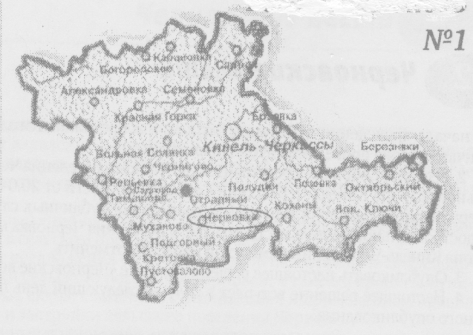 Газета Администрации сельского поселения Черновкамуниципального района Кинель-Черкасский  Самарской области№ 21(264)21 апреля 2020 года№№Содержание внесенных предложений и замечанийРекомендации организатора о целесообразности или нецелесообразности учета замечаний и предложений, поступивших на общественные обсуждения  или публичные слушанияРекомендации организатора о целесообразности или нецелесообразности учета замечаний и предложений, поступивших на общественные обсуждения  или публичные слушанияВыводыПредложения, поступившие от участников общественных обсуждений или публичных слушаний и постоянно проживающими на территории, в пределах которой проводятся общественные обсуждения или публичные слушанияПредложения, поступившие от участников общественных обсуждений или публичных слушаний и постоянно проживающими на территории, в пределах которой проводятся общественные обсуждения или публичные слушанияПредложения, поступившие от участников общественных обсуждений или публичных слушаний и постоянно проживающими на территории, в пределах которой проводятся общественные обсуждения или публичные слушанияПредложения, поступившие от участников общественных обсуждений или публичных слушаний и постоянно проживающими на территории, в пределах которой проводятся общественные обсуждения или публичные слушанияПредложения, поступившие от участников общественных обсуждений или публичных слушаний и постоянно проживающими на территории, в пределах которой проводятся общественные обсуждения или публичные слушанияПредложения, поступившие от участников общественных обсуждений или публичных слушаний и постоянно проживающими на территории, в пределах которой проводятся общественные обсуждения или публичные слушания11предложения по вопросу о внесении изменений в Правила землепользования и застройки сельского поселения Черновка муниципального района Кинель-Черкасский Самарской областиПредложения по вопросу о внесении изменений в Правила землепользования и застройки сельского поселения Черновка муниципального района Кинель-Черкасский Самарской области содержат положительную оценкуПредложения по вопросу о внесении изменений в Правила землепользования и застройки сельского поселения Черновка муниципального района Кинель-Черкасский Самарской области содержат положительную оценкуУтвердить проект решения «О внесении изменений в Правила землепользованияи застройки сельского поселения Черновкамуниципального района Кинель-ЧеркасскийСамарской области, утвержденные решениемСобрания представителей сельского поселенияЧерновка муниципального района Кинель-Черкасский от 27.12.2013 № 17-1»Предложения, поступившие от иных участников общественных обсуждений или публичных слушанийПредложения, поступившие от иных участников общественных обсуждений или публичных слушанийПредложения, поступившие от иных участников общественных обсуждений или публичных слушанийПредложения, поступившие от иных участников общественных обсуждений или публичных слушанийПредложения, поступившие от иных участников общественных обсуждений или публичных слушанийПредложения, поступившие от иных участников общественных обсуждений или публичных слушаний1Предложения и замечания не поступалиПредложения и замечания не поступали---